السيرة الذاتية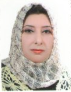 الاسم :  د. مها عادل محمود تاريخ الميلاد : 28/12/1970التخصص : احياء مجهرية طبية / بكترياالوظيفة : تدريسيه جامعيةالدرجة العلمية : دكتوراه (استاذ )عنوان العمل : فرع العلوم الأساسية – كلية طب الأسنان / جامعة بغداد ▓ المؤهلات العلمية :الدرجة العلميةالجامعةالكليةالتاريخبكالوريوسبغدادالعلوم1992ماجستيربغدادالعلوم1996دكتوراهالمستنصريةالطب2007